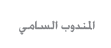 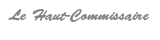 بــــــلاغ صحـــــــــفيتقديم المؤتمر الدولي الواحد والستين للإحصاء	تحت الرعاية السامية لصاحب الجلالة الملك محمد السادس، سيحتضن المغرب، من 16 إلى 21 يوليوز 2017 بمراكش، أشغال الدورة الواحدة والستين للمؤتمر الدولي للإحصاء.	إضافة إلى جلسات النقاش العلمي حول الإحصاء وتطبيقاته، ستنظم على هامش أشغال هذا المؤتمر ندوات دولية، بارتباط مع الميدان، حول انعكاسات التغيرات المناخية وثورة البيانات في خدمة أهداف التنمية المستدامة تحضرها شخصيات مرموقة وطنية ودولية تمثل حكومات ومؤسسات جامعية وعلمية.	وبهذه المناسبة، تنظم المندوبية السامية للتخطيط لقاء تواصليا، يوم الأربعاء 28 يونيو الجاري على الساعة الثالثة بعد الزوال بمقرها الكائن بحي الرياض، الرباط، يقوم خلاله السيد أحمد الحليمي علمي، المندوب السامي للتخطيط، بتقديم البرنامج العلمي لهذا المؤتمر وكذا الترتيبات المتخذة لتنظيمه وإنجاحه.